23 квітня 2018 року  20 талановитих дітей нашого садочку прийняли участь у міському фестивалі дитячої творчості «Самарські перлинки 2018».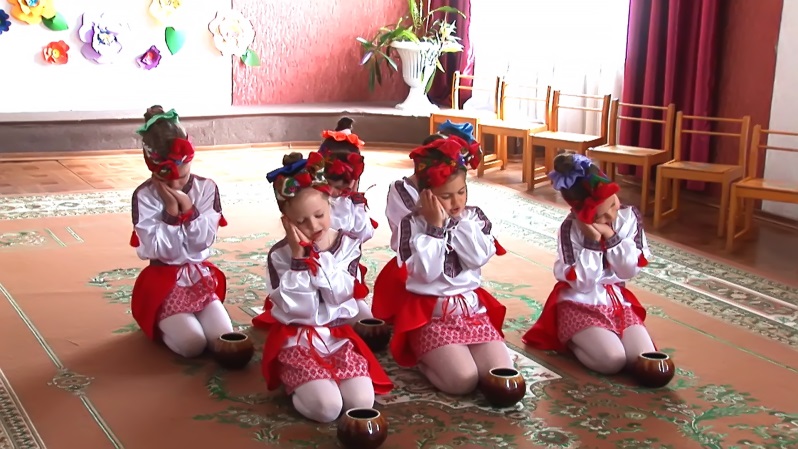 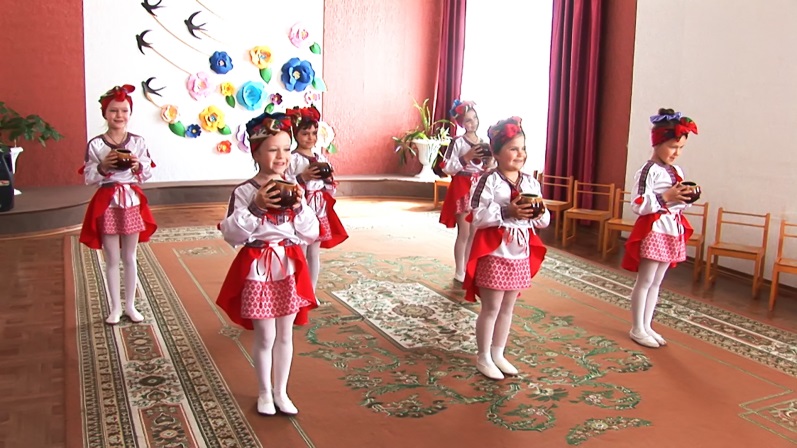 Хореографічний колектив «Сонячні промінчики»  (Діана Куга , Аня Охмак , Ангеліна Палій, Вероніка Михальченко, Поліна Усата  та Катерина Щербина) з таночком  «Весела господарка»  здобули І місце.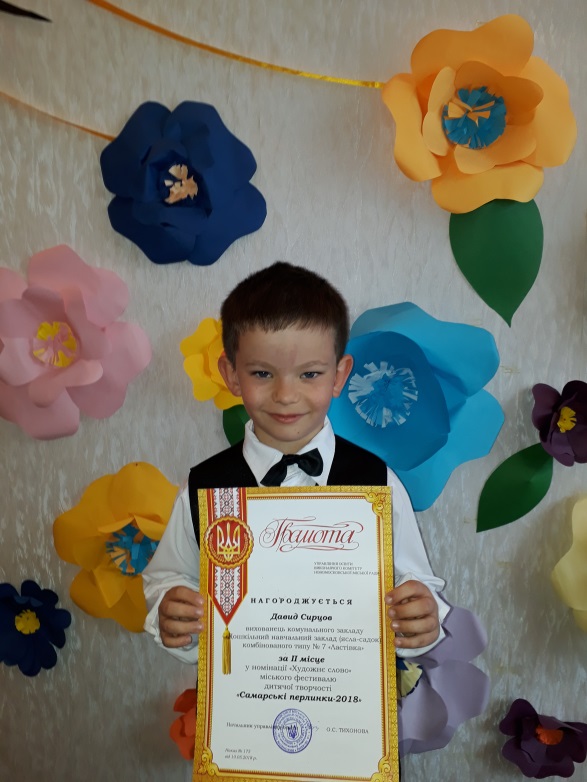 Художнє слово – твір «Мамине серце» (Давид Сирцов) – ІІ місце.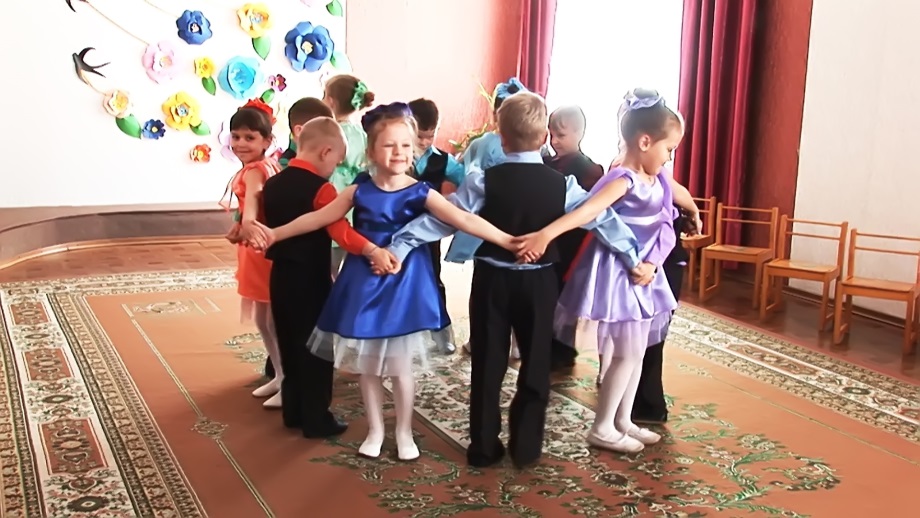 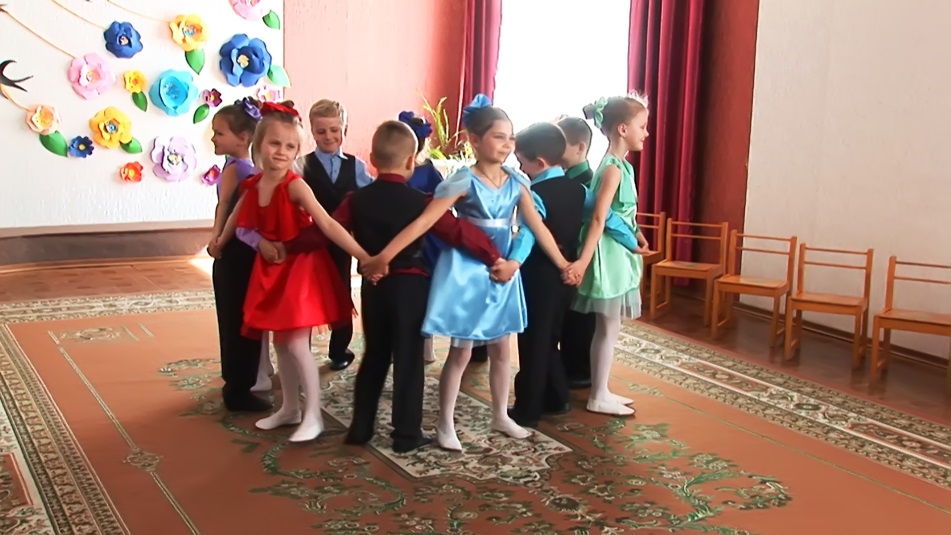 Хореографічний колектив «Сонячні промінчики» (Діана Куга, Кирило Карелий, Вероніка Михальченко , Дмитро Оніщук, Ілля Ощипок, Ангеліна Палій, Анастасія Савченко, Олександр Сафронов, Давид Сирцов, Поліна Усата, Артем Українець, Катерина Щербина) з таночком «Вийди сонечко» здобули  ІІ місце.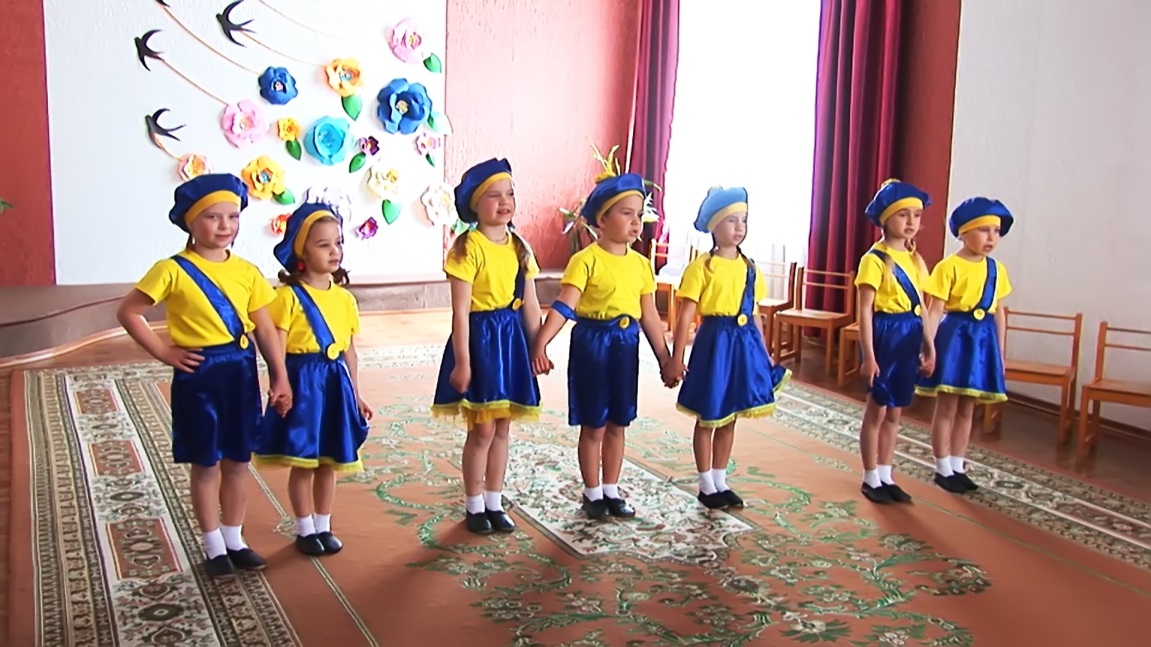 Вокальний ансамбль «Співаночки» (Бардаш Анастасія, Бондаренко Аріна, Васіна Ульяна, Гордеєв Артем, Кіпоть Яна, Міщук Таміла, Федоренко Дарина) з піснею «Цвінь-цвірінь» здобули  ІІІ місце.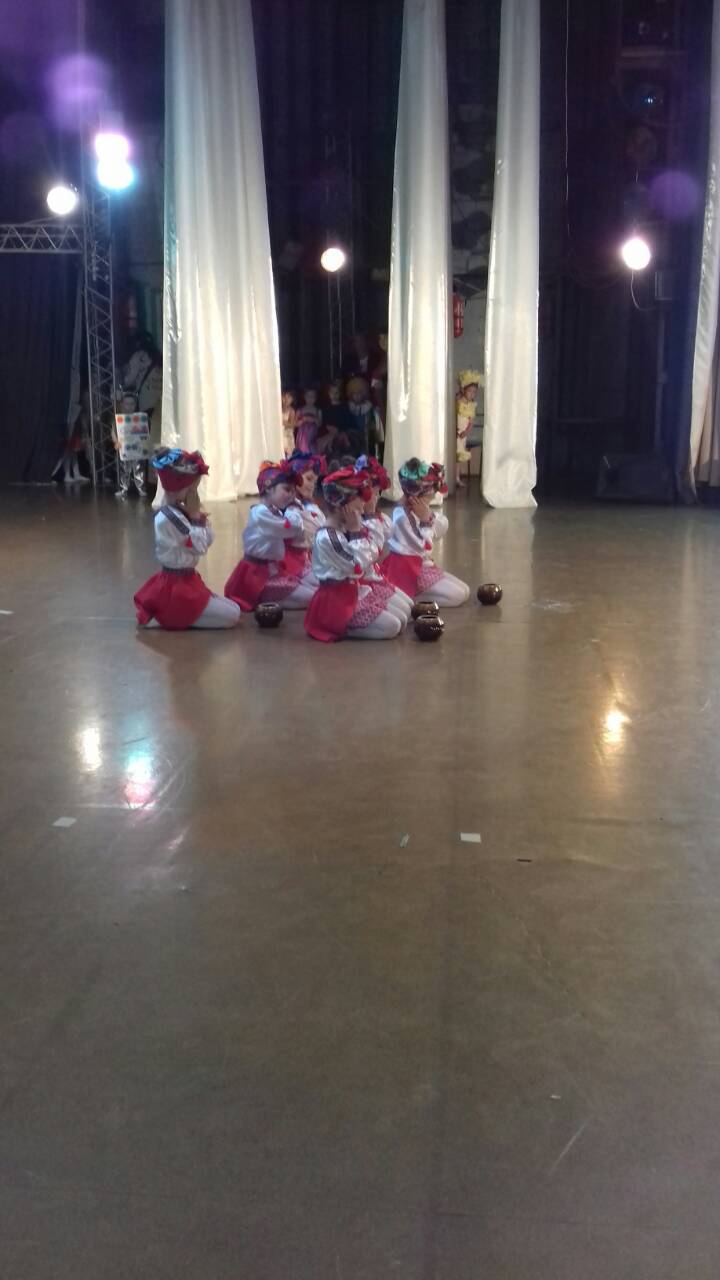 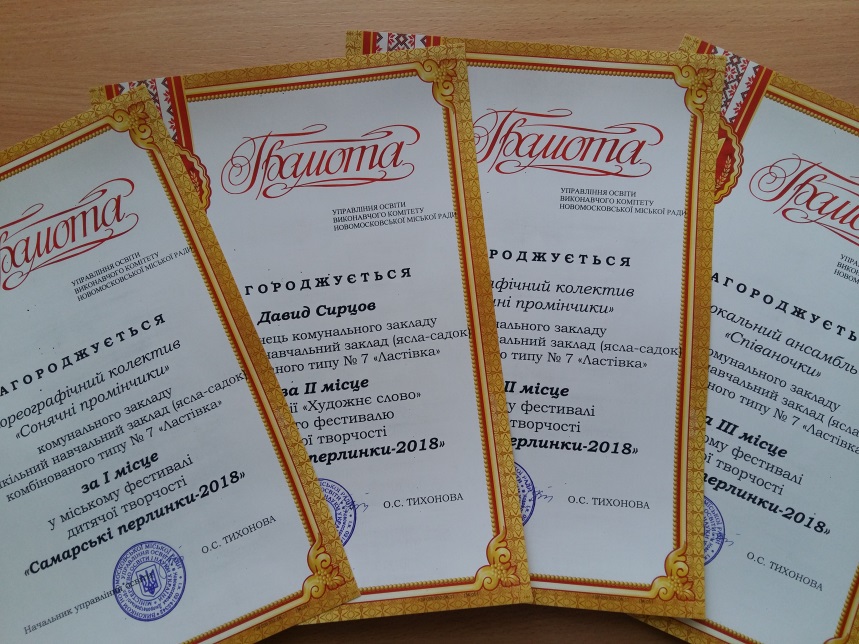 Фінал конкурсу -  гала-концерт в ДК «Металургів».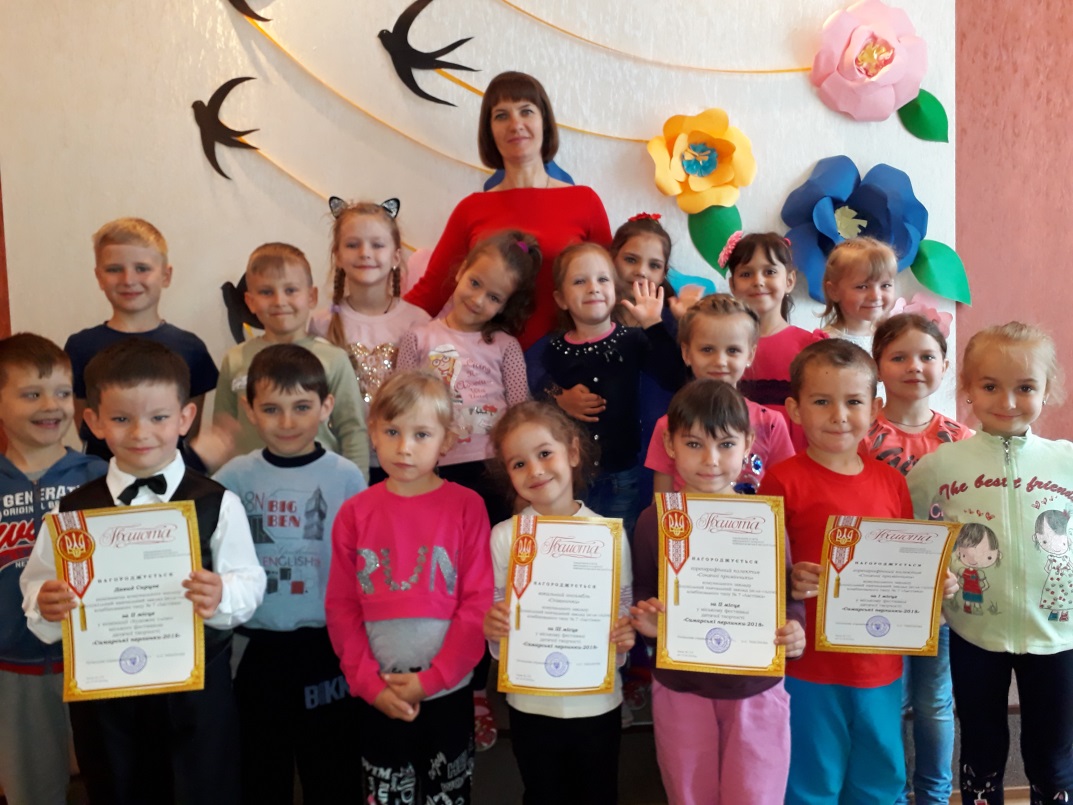 